IDENTIFIANT / MOT  DE  PASSE  OUBLIÉ(S)2021/2022       Atrium Version V2RÉCUPÉRER  SON  IDENTIFIANT,  SON  MOT  DE  PASSEIdentifiant oublié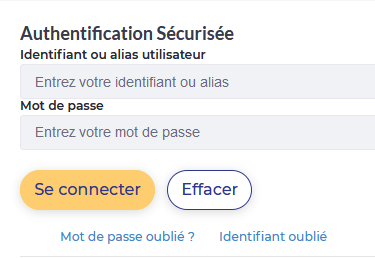 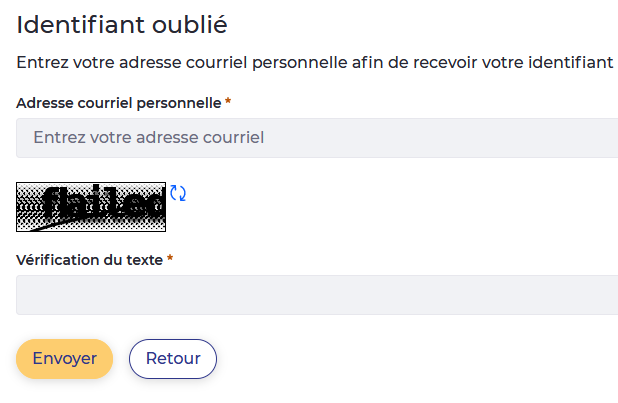 Vous recevrez ensuite votre identifiant par mail.Si vous ne recevez rien, pensez à consulter votre dossier « courrier indésirable » car il arrive que ces mails soient considérés comme du spam.Mot de passe oublié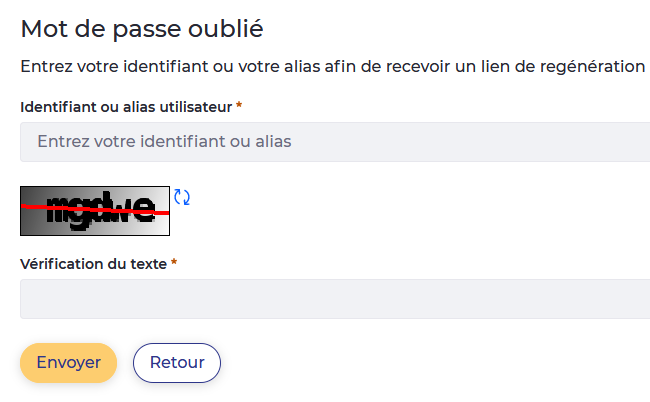 Vous recevrez ensuite des instructions par mail pour générer un nouveau mot de passe.Si vous ne recevez rien, pensez à consulter votre dossier « courrier indésirable » car il arrive que ces mails soient considérés comme du spam.